                                                                                                            UNIVERSITÀ degli STUDI MAGNA GRÆCIA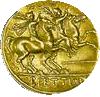                          di CatanzaroOggetto: Elenco ammessi all’Esame finale di Laurea in Scienze Motorie del 27 Luglio 2015 ore 8:30, Aula Magna B, Campus Universitario “S.Venuta”.Catanzaro, li  22.07.2015                                                                                                                                                                            			    Il Presidente della Scuola di Medicina e Chirurgia      (Prof. Rosario MASELLI)COGNOMECOGNOMENOMETITOLO TESIRELATORECORRELATOREGIGLIOTTIGIGLIOTTINICOLAIL GIOCO DEL CALCIO NELL’INFANZIAPROF.PERTICONEPROF. TORNELLOGRECOGRECOMARIA TERESA“PRATICA INFANTILE DEL CALCIO E SVILUPPO ARMONICO”PROF.IOCCO PROF. FERRAGINAIERACEPALMAEVENTI TRAUMATOLOGICI NELL’AMBIENTE ACQUATICOPROF. AMMENDOLIAPROF.SSAIONAMAZZAFRANCESCARUOLO DELL’ESERCIZIO FISICO NEL CONTROLLO GLICO-METABOLICOPROF.PERTICONEPROF.DE ROSARAFFAELEVINCENZOAGENTI ANABOLIZZANTI: NUOVE STRATEGIE PER LA LORO RILEVAZIONE NEL “DOPING INVOLONTARIO”PROF.CUDAPROF.SSAGRATTERISURIANIGREGORIOI CAMPI IN SINTETICO NEL CALCIO: CARATTERISTICHE E RISCHIO INFORTUNIOPROF.AMMENDOLIA    PROF.CHIODO